Tulsa, OK 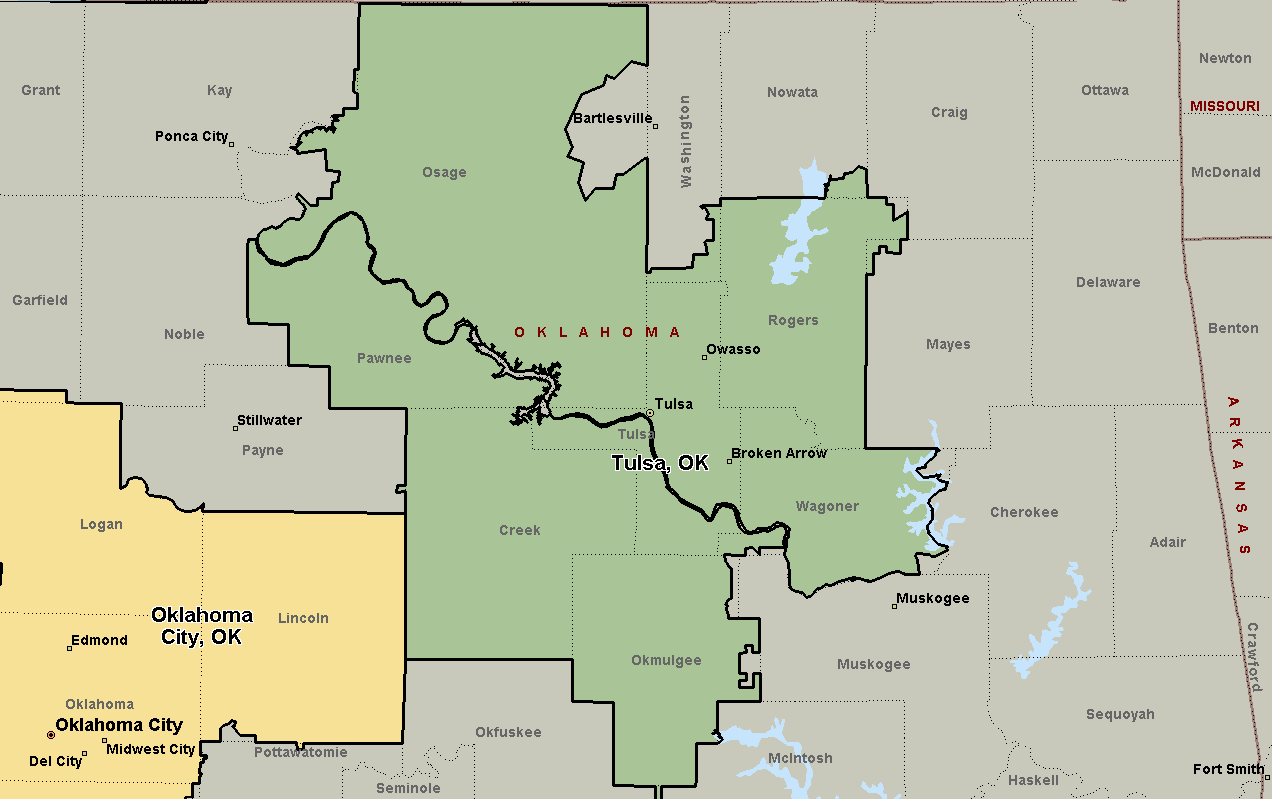 Oklahoma City, OK 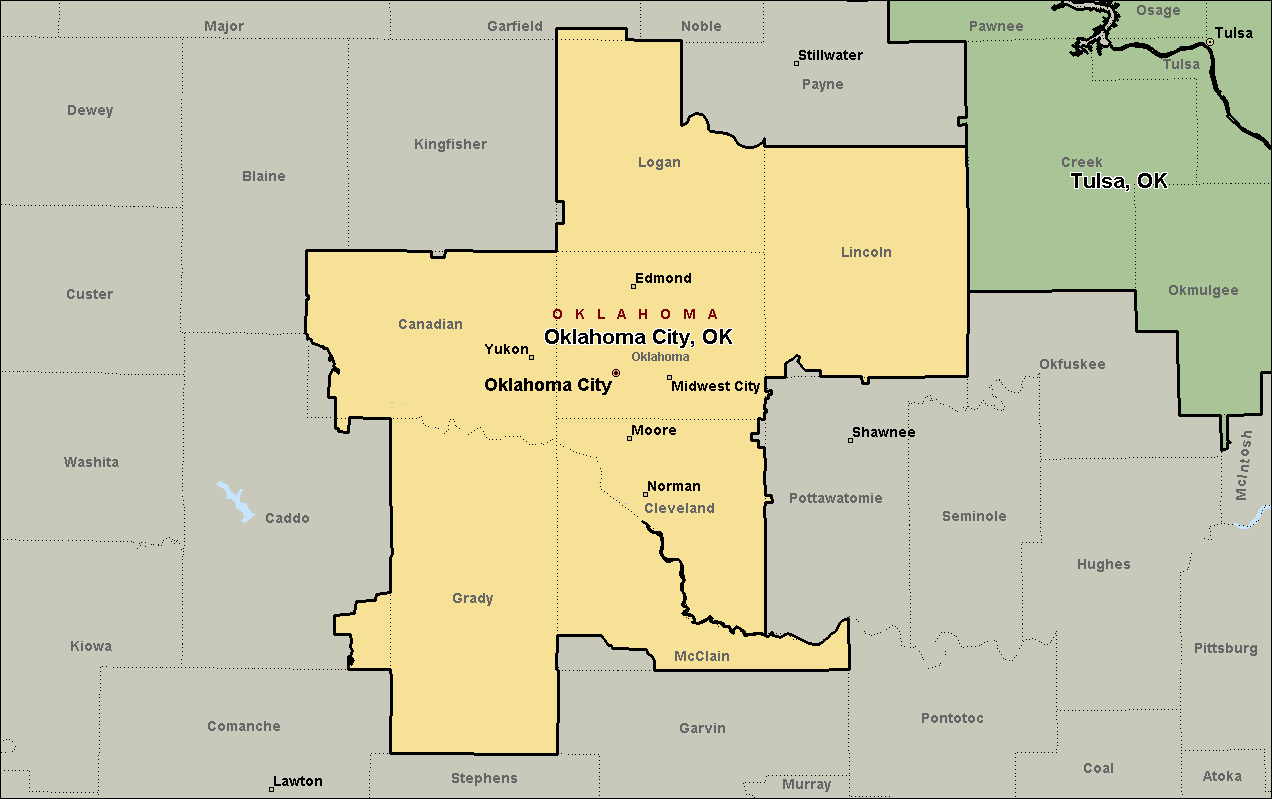 